Girnhill Infant School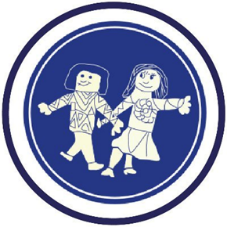 "Where children are at the heart of every decision to inspire brighter futures"Respect, Responsibility, Recognition and ResilienceDesign and Technology, the British Values and SMSCAt Girnhill Infant School, we are currently developing our British Values and SMSC in Design and Technology by:British Values in Design & Technology:Individual liberty – At Girnhill Infant School, all children are encouraged and supported to become independent learners in which they are supported in sharing their own opinions, ideas and answers to questions.  In Design and Technology, all children are encouraged to listen to others but understand that they can use their own ideas and design choices when designing and making a purposeful product. Our Design and Technology lessons also encourage children to show initiative, listen and respect the views of their peers and in doing this accept that others ideas may not be the same as their own however they can all contribute positively as individuals.  Democracy – We learn through our Design & Technology lessons to take into consideration the views and opinions of our peers and the adults in school.  We know to take turns and listen to instructions from others. Mutual Respect –When learning and innovating during Design and Technology lessons, we collaborate and work respectfully with our peers; supporting each other and sharing our ideas and opinions. We discuss our plans/designs and respect each other’s work often offering support and advice to others. Tolerance – At Girnhill, our Design & Technology learning underpins the value that other people may have different ideas of beliefs to ones self and that they should be accepted and tolerated without discrimination or predujice. To do this, we look at many great design ideas which have come from other cultures and we work hard to appreciate and understand them.The Rule of Law -  At Girnhill, we learn and understand the importance safety and rules when using tools. We do this by ensuring that we follow our safety rules and we allow children to understand the consequences of their actions, which in turn helps students apply this understanding to their own lives.SMSCSpiritual –At Girnhill, spiritual development is very important in Design & Technology as the process of creative thinking and problem-solving lies at the centre of the subject. Children show their spiritual development through their ability to reflect on their own beliefs and those of others. Children are encouraged and supported to think creatively and show innovation which can be inspirational to others but can also increase their own self confidence and belief in their own abilities. Moral –Through our planning, designing and making process we encourage pupils to consider the moral and ethical dilemmas raised. For example, the impact on the environment through the choices of materials are made or the opportunity to consider sustainable or environmentally acceptable materials. At Girnhill, students are supported to recognise the differences between right and wrong. They are supported and encouraged to follow Design and Technology specific safety rules and are to respect the rules that have been put in place. All children understand the consequences of their behaviours and actions if they do not follow these safety rules. By showing respect and understanding of the safety rules that we have in Design and Technology, the children can apply this knowledge to their own lives.  Social –During the teaching of Design and Technology, children are able to use a wide range of social skills and there are many opportunities to promote social responsibilities.  During DT lessons children often have the opportunity to work collaboratively with a partner or take turns in a small group which requires effective social interaction and at times compromise. By working collaboratively, this gives children the opportunity to socialise with children from different religious, ethnic and socio-economic backgrounds. By encouraging children to be reflective, critical, curious and resilient in this subject, the children demonstrate skills and attitudes that will allow them to participate fully in all areas of school life and outside of school. Within our Design & Technology lessons there is also the opportunity for peer evaluation and to act as a critical friend to give supportive comments to improve pupils learning outcomes.Cultural – At Girnhill, discussions in Design and Technology allow all children to understand and develop an understanding and appreciation of the wide range of cultural influences that have originated from an idea or artefact. This supports children to develop a wider cultural awareness as we explore our past heritage as well as investigate and use as our stimulus foods, textiles, pottery and sculptures from different cultures and periods of time. For example, Viking long boats or shields, Greek pottery, divas, food from different countries and cultures. Design and Technology provides children with the opportunities to explore their own interests and improves their understanding of the world around them.